Участие в научно-исследовательской деятельностиНОУ:1.Обнаружение дубравы на западном склоне хребта Кальян. Актуальность темы. 2006 год.Руководители похода: Звонарёв С.В. учитель физической культуры и                               Нуреев Р.Ф. учитель информатики МОУ Ситцевская сош.Результат:  Организация турпоходов для изучения дубравы у д.Аптрякова.Доказать уникальность самой восточной европейской дубравы.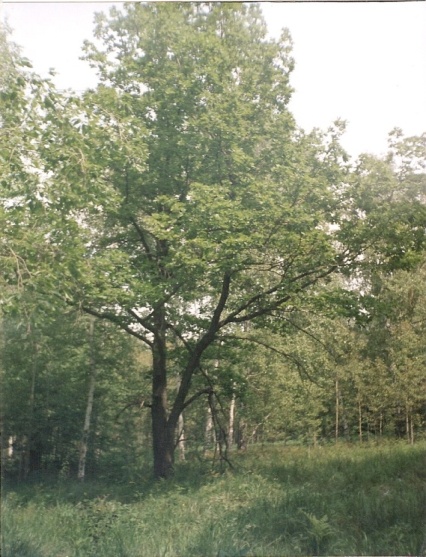 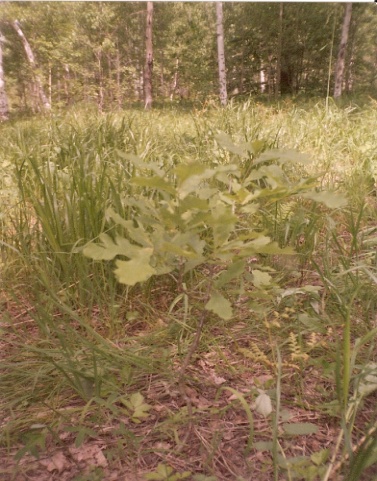 2.  Составление физико-географического положения дубравы. Описание рельефа хребта Кальян Определение площади  и составление схемы дубравы.   2007 годРуководители похода:   Звонарёв С.В. и Звонарёва И.Ю. учитель географии       Первооткрыватель дубравы                       Шамсутдинова Диана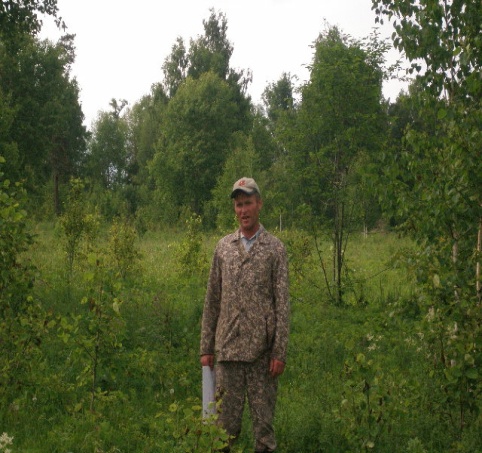 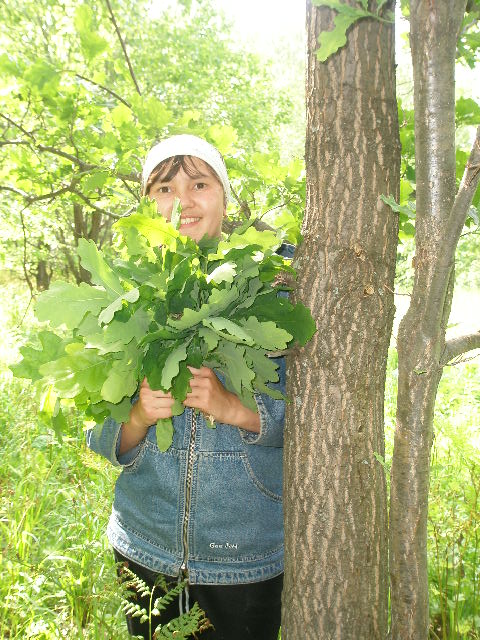 Результат:  Дневник туристического похода «Ситцева - дубрава» 2007 год.                     Необходимость охраны уникального объекта природы.3.  Изучение растительного покрова и видового состава дубравы, условий произрастания дуба черешчатого.  Исследование склона и реки, между которыми находится дубрава  2008 годРуководители похода:   Звонарёв С.В., Звонарёва И.Ю., Зиганшин Г.Г.учитель ОБЖ.,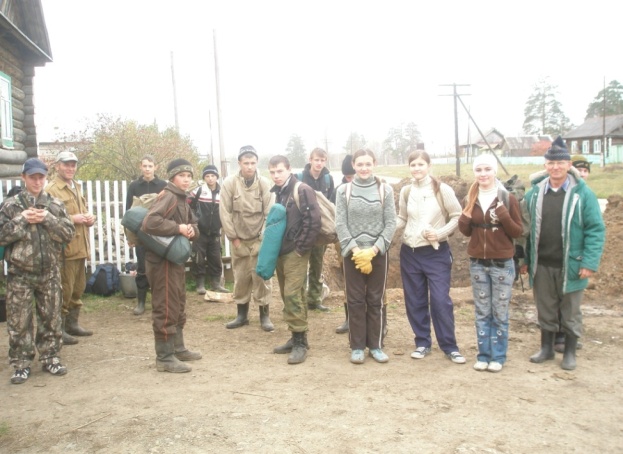 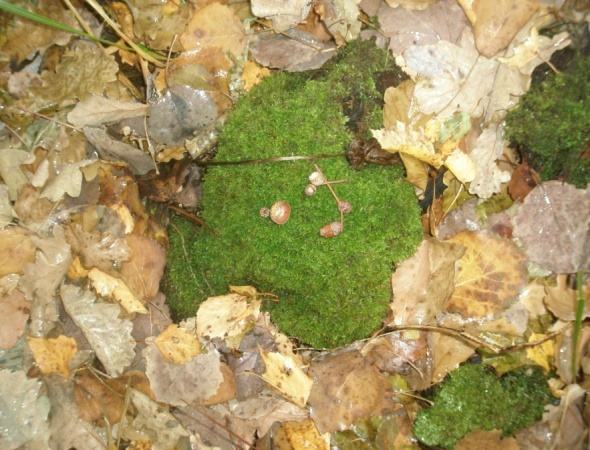 Жёлуди дуба черешчатогоРезультат:  Дневник туристического похода «Ситцева - дубрава» 2008 год Необходимость охраны уникального объекта природы.4.Изучение  вешнего вида дубравы, почвенного монолита и песчаника. 2008годРуководители похода Макарова Н.М.учитель химии и биологии, Звонарёва И.Ю.  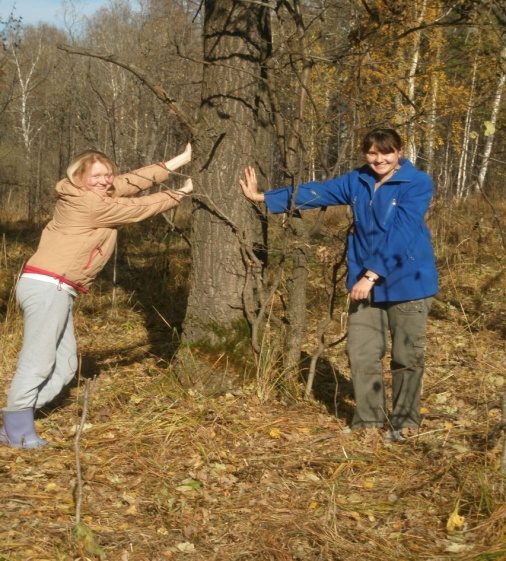 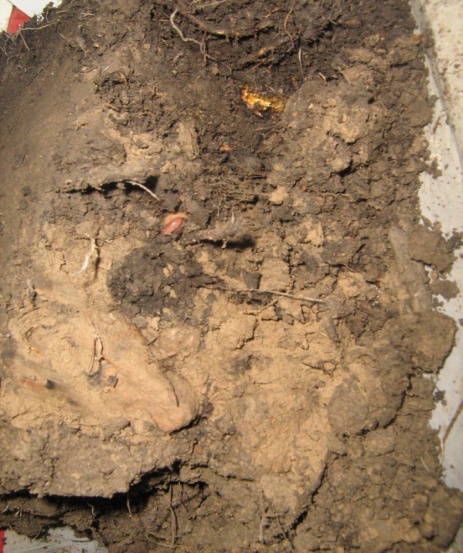 Никитина Даша и Шамсутдинова Диана.Дерново-подзолистая почва не типична для дубравы.Результат: Взят почвенный монолит. Описание морфологических признаков почвенного профиля дубравы. Коллекция горных пород. Образцы листьев, желудей дуба черешчатого.5..Исследования на местности продолжаются в школьной мастерской. Исследование почвы дубравы. Описание почвообразующих факторов. 2008 год Руководители : Макарова Н.М., Звонарёва И.Ю.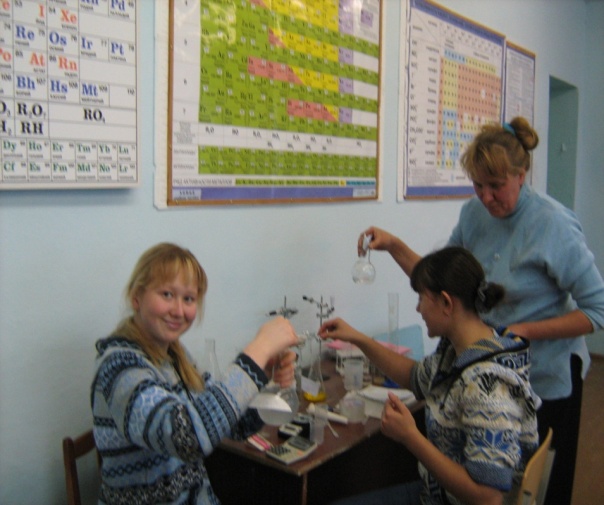 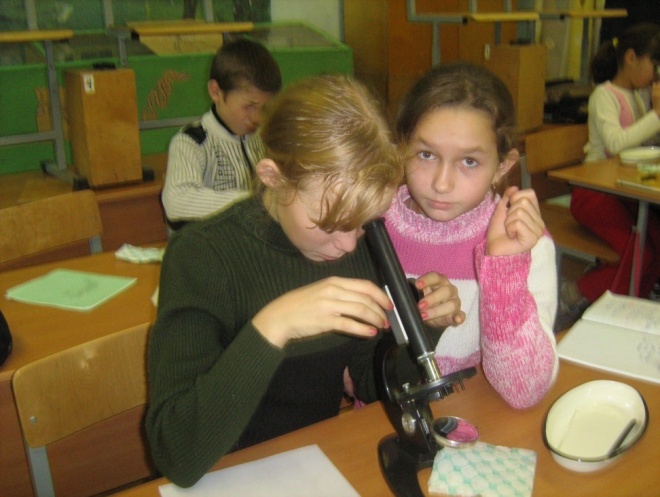 Исследование микроорганизмов  почвы дубравы. 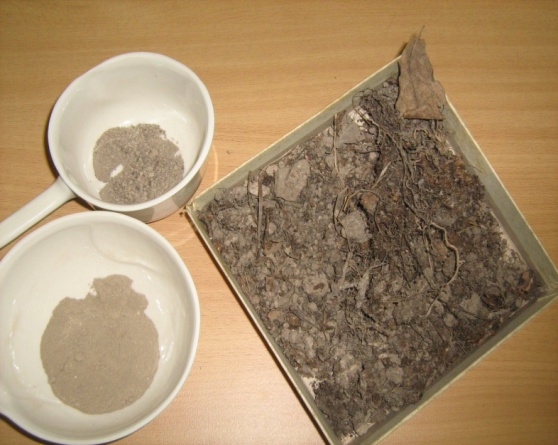 Результат: Проведён физико-химический анализ почвы, установлено влияние песчаника и живых организмов на почвообразующий процесс. Оформление результатов исследований в творческой работе . «Особенности формирования дубравы на территории Нязепетровского района Челябинской области»  Авторы: Никитина Дарья, 11 класс, МОУ Ситцевская СОШ, Нязепетровский район  Шамсутдинова Диана, 10 класс, МОУ Ситцевская СОШ, Нязепетровский  район. 2008 год6. Особенности формирования дубравы на территории Нязепетровского района Челябинской области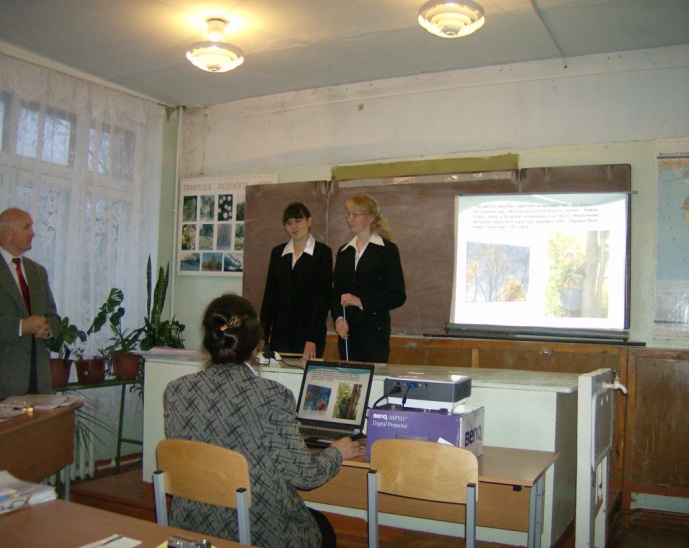 Авторы: Никитина Дарья, 11 класс, МОУ Ситцевская СОШ, Нязепетровский районШамсутдинова Диана, 10 класс, МОУ Ситцевская СОШ, Нязепетровский  районНаучные руководители: Макарова Наталья Михайловна, учитель химии высшей категории, МОУ Ситцевская СОШЗвонарева Ирина Юрьевна, учитель географии высшей категории, МОУ Ситцевская СОШ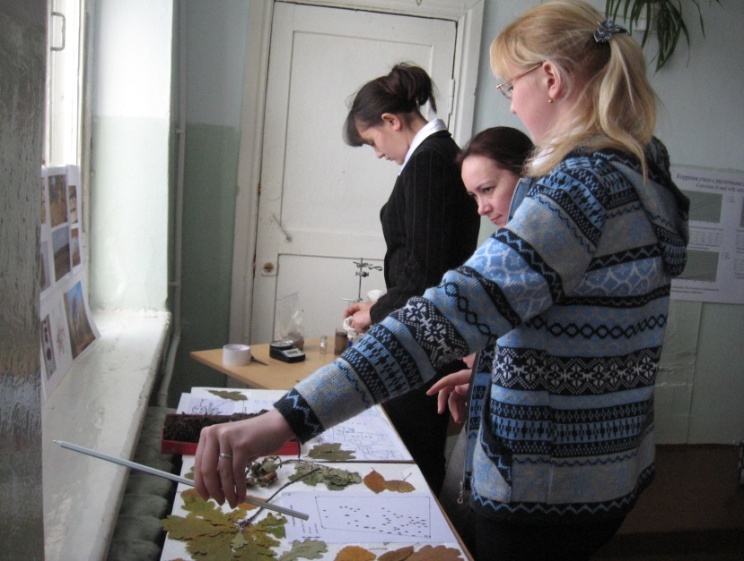 Защита научно-исследовательской работы «Особенности формирования дубравы на территории Нязепетровского района Челябинской области»  на зональном Всероссийском молодёжном форуме « Шаг в будущее» 1 этап  г.Верхний Уфалей  08.11.-09.11 2008 годРезультаты: Диплом 1 степени за исследовательскую работу - Никитина Даша, Шамсутдинова Диана.  2008 год     филиал ГОУ ВПО ЮУрГУ в г. Верхний Уфалей   Специальный диплом за научные результаты, достигнутые в области экологии - Никитина Даша, Шамсутдинова Диана.  2008 год    филиал ГОУ ВПО ЮУрГУ в г. Верхний Уфалей 7. Особенности формирования дубравы на территории Нязепетровского района Челябинской области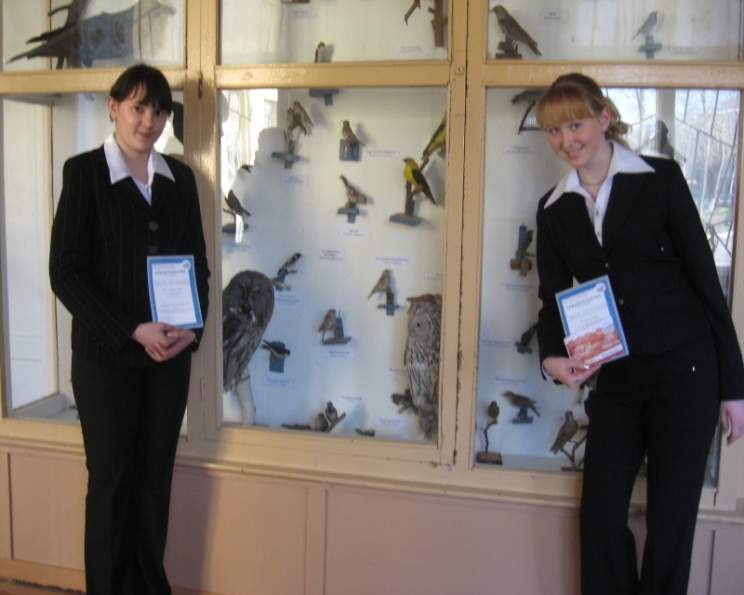 Авторы: Никитина Дарья, 11 класс, МОУ Ситцевская СОШ, Нязепетровский районШамсутдинова Диана, 10 класс, МОУ Ситцевская СОШ, Нязепетровский  районНаучные руководители: Макарова Наталья Михайловна, учитель химии высшей категории, МОУ Ситцевская СОШЗвонарева Ирина Юрьевна, учитель географии высшей категории, МОУ Ситцевская СОШ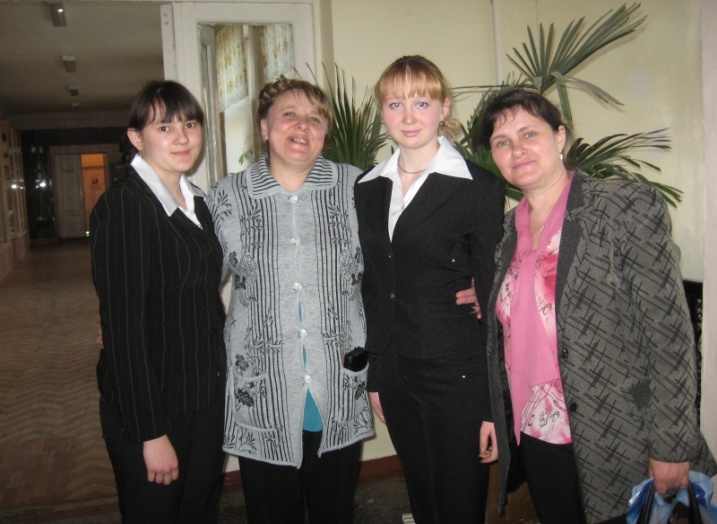 Защита научно-исследовательской работы «Особенности формирования дубравы на территории Нязепетровского района Челябинской области»  на 5 Уральской межрегиональной конференции юных исследователей « Интеллектуалы 21 века» ЧГПУ г. Челябинск 28. 04.2009 годРезультаты: Дипломы юного исследователя 3 степени и медаль« Интеллектуалы 21 века» -Никитина Даша, Шамсутдинова Диана. Работа рекомендована к печати в сборнике «Юный исследователь»    г.Челябинск  2009 год8. Особенности формирования дубравы на территории Нязепетровского района Челябинской области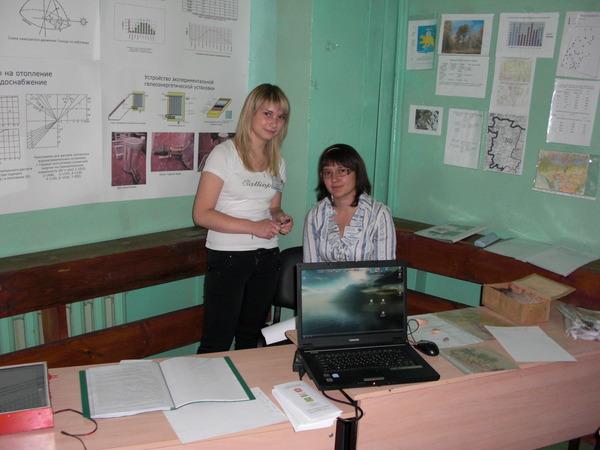 Авторы: Шамсутдинова Диана, 11 класс, МОУ Ситцевская СОШ, Нязепетровский  районНаучные руководители: Макарова Наталья Михайловна, учитель химии высшей категории, МОУ Ситцевская СОШЗвонарева Ирина Юрьевна, учитель географии высшей категории, МОУ Ситцевская СОШ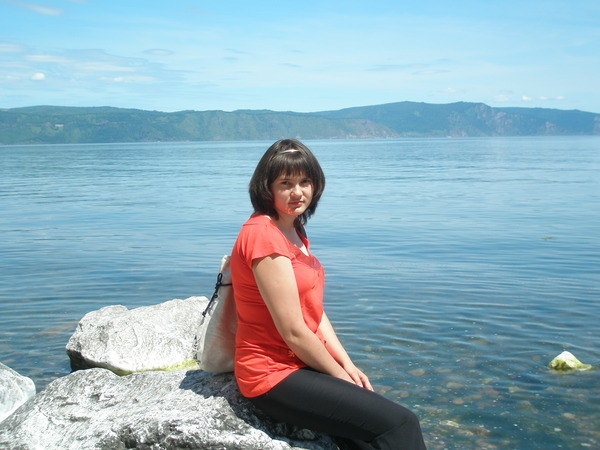 Результат: Шамсутдинова Диана становится Лауреатом 10 Евразийского научного молодёжного фестиваля «Байкал 2009»,  Лауреатами Премии главы Нязепетровского района -. Никитина Даша, Шамсутдинова Диана, Макарова Наталья Михайловна, учитель химии и Звонарева Ирина Юрьевна, учитель географии МОУ Ситцевская СОШ  2009 год.9. Экологическое состояние дубравы. Болезни дуба. 2009 годРуководители похода:   Звонарёв С.В., Звонарёва И.Ю.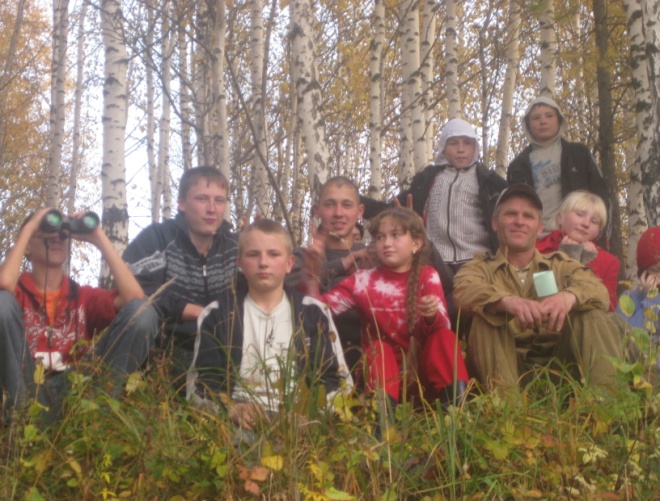 28.10.2009 на  1 фестивале экспедиционных отрядов « Лето 2009» презентация по данной теме «Экологическое состояние дубравы» была отмечена Грамотой Отдела образования администрации Нязепетровского р-на как лучшая научно-исследовательская работа в номинации «Эколого-биологическая».10. Особенности формирования дубравы на территории Нязепетровского района 2010 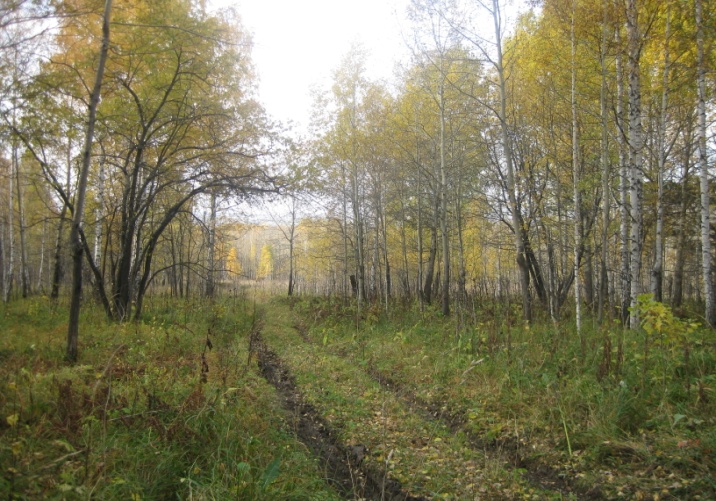 Авторы: Шамсутдинова Диана, 11 класс, МОУ Ситцевская СОШ, Нязепетровский  районНаучные руководители: Макарова Наталья Михайловна, учитель химии высшей категории, МОУ Ситцевская СОШЗвонарева Ирина Юрьевна, учитель географии высшей категории, МОУ Ситцевская СОШЗащита научно-исследовательской работы «Особенности формирования дубравы на территории Нязепетровского района Челябинской области»  на 47 заочной областной конференции Челябинского научного общества учащихся «Интеллектуалы 21 века» ЧГПУ Секция « Экология -1» г. Челябинск апрель 2010 годРезультаты: Диплом лауреата 3 степени присуждён за высокий уровень исследовательской работы  Шамсутдиновой  Диане ученице 11 класса МОУ Ситцевская СОШ. г.Челябинск. 2010 год(фотографии и научно-исследовательская работа прилагается)\